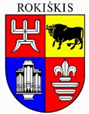 ROKIŠKIO RAJONO SAVIVALDYBĖS TARYBASPRENDIMASDĖL ROKIŠKIO RAJONO SAVIVALDYBĖS TARYBOS 2010 M. BALANDŽIO 30 D. SPRENDIMO NR. TS-5.75 „DĖL ROKIŠKIO RAJONO SAVIVALDYBĖS BIUDŽETO SPECIALIŲJŲ PROGRAMŲ SUDARYMO IR VYKDYMO TVARKOS APRAŠO“ PRIPAŽINIMO NETEKUSIU GALIOS	2024 m. kovo 28 d. Nr. TS-90RokiškisVadovaudamasi Lietuvos Respublikos vietos savivaldos įstatymo Lietuvos Respublikos Biudžeto sandaros įstatymo 6 straipsniu, Rokiškio rajono savivaldybės taryba n u s p r e n d ž i a:Pripažinti netekusiu galios Rokiškio rajono savivaldybės tarybos 2010 m. balandžio 30 d. sprendimą Nr. TS-5.75 „Dėl Rokiškio rajono savivaldybės biudžeto specialiųjų programų sudarymo ir vykdymo tvarkos aprašo“.Sprendimas per vieną mėnesį gali būti skundžiamas Regionų apygardos administraciniam teismui, skundą (prašymą) paduodant bet kuriuose šio teismo rūmuose, Lietuvos Respublikos administracinių bylų teisenos įstatymo nustatyta tvarka.Savivaldybės meras    				Ramūnas GodeliauskasReda Dūdienė